Homogeneousfloor Product color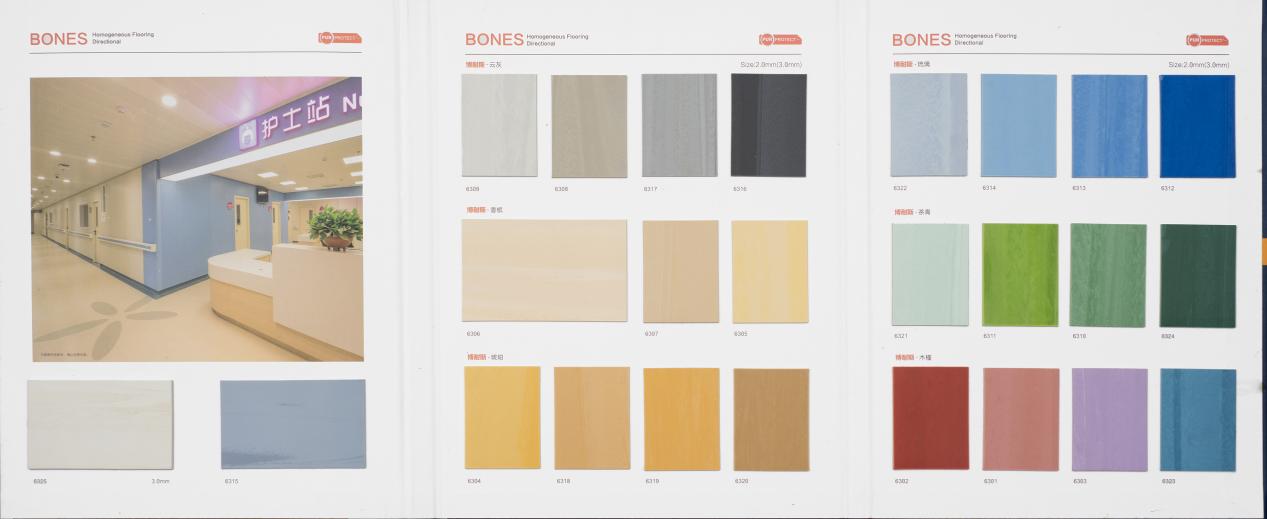 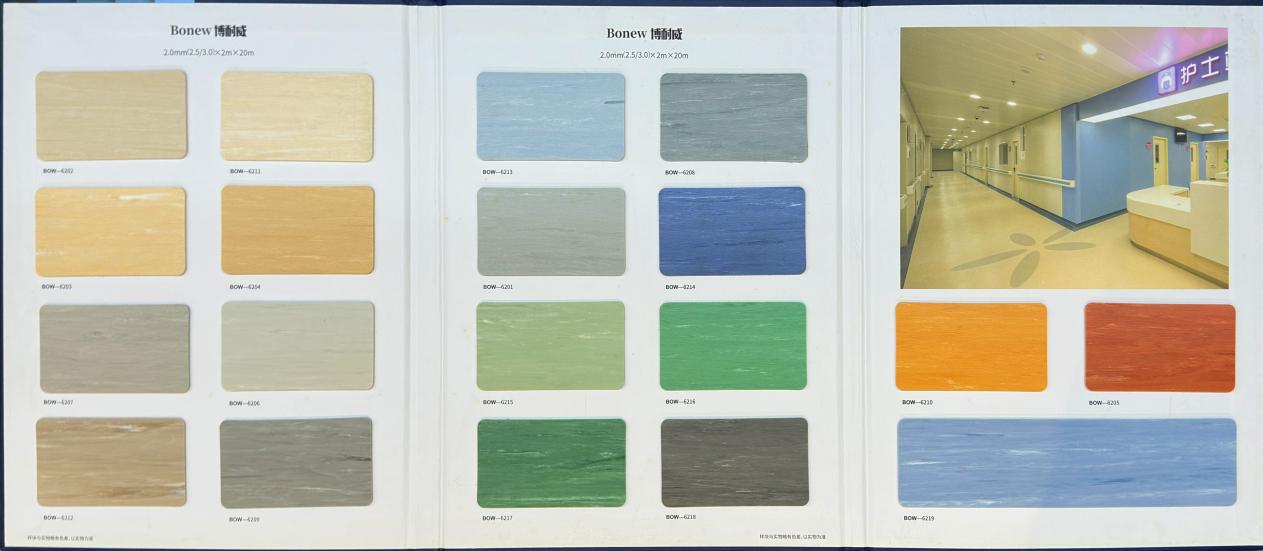 